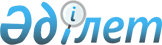 "2023-2025 жылдарға арналған Мәншүк Мәметова ауылының бюджеті туралы"Ақмола облысы Целиноград аудандық мәслихатының 2022 жылғы 27 желтоқсандағы № 221/38-7 шешімі.
      Ескерту. Шешімнің атауында, бүкіл мәтін бойынша және қосымшаларында "Мәншүк ауылының" сөздері "Мәншүк Мәметова ауылының" деген сөздермен ауыстырылсын - Ақмола облысы Целиноград аудандық мәслихатының 10.08.2023 № 64/9-8 (01.01.2023 бастап қолданысқа енгізіледі) шешімімен.
      Қазақстан Республикасының Бюджет кодексінің 9-1 бабының 2 тармағына, "Қазақстан Республикасындағы жергілікті мемлекеттік басқару және өзін-өзі басқару туралы" Қазақстан Республикасы Заңының 6 бабы 1 тармағы 1) тармақшасына сәйкес Целиноград аудандық мәслихаты ШЕШТІ:
      1. 2023-2025 жылдарға арналған Мәншүк Мәметова ауылының бюджеті тиісінше 1, 2 және 3-қосымшаларға сәйкес, соның ішінде 2023 жылға келесі көлемдерде бекітілсін:
      1) кірістер – 13 409,9 мың теңге, соның ішінде:
      салықтық түсімдер – 1 680,0 мың теңге;
      трансферттердің түсімдері – 11 729,9 мың теңге;
      2) шығындар – 28 608,1 мың теңге;
      3) қаржы активтерімен операциялар бойынша сальдо – 0,0 мың теңге;
      4) бюджет тапшылығы (профициті) – -15 198,2 мың теңге;
      5) бюджет тапшылығын қаржыландыру (профицитін пайдалану) – 15 198,2 мың теңге;
      бюджет қаражатының пайдаланылатын қалдықтары – 15 198,2 мың теңге.
      Ескерту. 1-тармақ жаңа редакцияда - Ақмола облысы Целиноград аудандық мәслихатының 28.11.2023 № 92/13-8 (01.01.2023 бастап қолданысқа енгiзiледi) шешімімен.


      2. 2023 жылға арналған ауылдық округі бюджет кірістерінің құрамында аудандық бюджеттен берілетін нысаналы трансферттер 4-қосымшаға сәйкес ескерілсін.
      Нысаналы трансферттердің сомаларын бөлу аудан әкiмдiгiнің қаулысымен анықталады.
      2-1. 2023 жылға арналған ауылдық округі бюджет кірістерінің құрамында облыстық бюджеттен берілетін нысаналы трансферттер 5-қосымшаға сәйкес ескерілсін.
      Ескерту. Шешім 2-1-тармағымен толықтырылды - Ақмола облысы Целиноград аудандық мәслихатының 12.05.2023 № 24/3-8 (01.01.2023 бастап қолданысқа енгiзiледi) шешімімен.


      3. Осы шешім 2023 жылғы 1 қаңтардан бастап қолданысқа енгізіледі.
      "КЕЛІСІЛДІ"
      2022 жылғы 27 желтоқсан Мәншүк Мәметова ауылының 2023 жылға арналған бюджеті
      Ескерту. 1-қосымша жаңа редакцияда - Ақмола облысы Целиноград аудандық мәслихатының 28.11.2023 № 92/13-8 (01.01.2023 бастап қолданысқа енгiзiледi) шешімімен. Мәншүк Мәметова ауылының 2024 жылға арналған бюджеті Мәншүк Мәметова ауылының 2025 жылға арналған бюджеті 2023 жылға арналған аудандық бюджеттен нысаналы трансферттер
      Ескерту. 4-қосымша жаңа редакцияда - Ақмола облысы Целиноград аудандық мәслихатының 12.05.2023 № 24/3-8 (01.01.2023 бастап қолданысқа енгiзiледi) шешімімен. 2023 жылға арналған облыстық бюджеттен нысаналы трансферттер
      Ескерту. Шешім 5-қосымшамен толықтырылды - Ақмола облысы Целиноград аудандық мәслихатының 12.05.2023 № 24/3-8 (01.01.2023 бастап қолданысқа енгiзiледi) шешімімен.
					© 2012. Қазақстан Республикасы Әділет министрлігінің «Қазақстан Республикасының Заңнама және құқықтық ақпарат институты» ШЖҚ РМК
				
      Целиноград аудандық мәслихатының хатшысы

Л.Конарбаева

      Целиноград ауданының әкімі

Б.Оспанбеков

      "Целиноград ауданыныңэкономика және қаржы бөлімі"мемлекеттік мекемесініңбасшысы

Б. Куликенов
2022 жылғы 27 желтоқсан
Целиноград аудандық
мәслихатының
2022 жылғы 27 желтоқсандағы
№ 221/38-7 шешіміне
1-қосымша
Санаты
Санаты
Санаты
Санаты
Сома,
мың теңге
Сыныбы
Сыныбы
Сыныбы
Сома,
мың теңге
Кіші сыныбы
Кіші сыныбы
Сома,
мың теңге
Атауы
Сома,
мың теңге
1
2
3
4
5
I. Кірістер
13 409,9
1
Салықтық түсімдер
1 680,0
04
Меншiкке салынатын салықтар
1 680,0
1
Мүлiкке салынатын салықтар
3,6
3
Жер салығы
40,0
4
Көлiк құралдарына салынатын салық
1 636,4
4
Трансферттердің түсімдері 
11 729,9
02
Мемлекеттiк басқарудың жоғары тұрған органдарынан түсетiн трансферттер
11 729,9
3
Аудандардың (облыстық маңызы бар қаланың) бюджетінен трансферттер
11 729,9
Функционалдық топ
Функционалдық топ
Функционалдық топ
Функционалдық топ
Сома,
мың теңге
Бюджеттік бағдарламалардың әкімшісі
Бюджеттік бағдарламалардың әкімшісі
Бюджеттік бағдарламалардың әкімшісі
Сома,
мың теңге
Бағдарлама
Бағдарлама
Сома,
мың теңге
Атауы
Сома,
мың теңге
1
2
3
4
5
II. Шығындар
28 608,1
01
Жалпы сипаттағы мемлекеттiк қызметтер
24 928,1
124
Аудандық маңызы бар қала, ауыл, кент, ауылдық округ әкімінің аппараты
24 928,1
001
Аудандық маңызы бар қала, ауыл, кент, ауылдық округ әкімінің қызметін қамтамасыз ету жөніндегі қызметтер
23 783,5
022
Мемлекеттік органның күрделі шығыстары
1 144,6
07
Тұрғын үй-коммуналдық шаруашылық
0,0
124
Аудандық маңызы бар қала, ауыл, кент, ауылдық округ әкімінің аппараты
0,0
008
Елді мекендердегі көшелерді жарықтандыру
0,0
12
Көлiк және коммуникация
3 680,0
124
Аудандық маңызы бар қала, ауыл, кент, ауылдық округ әкімінің аппараты
3 680,0
013
Аудандық маңызы бар қалаларда, ауылдарда, кенттерде, ауылдық округтерде автомобиль жолдарының жұмыс істеуін қамтамасыз ету
3 680,0
III. Таза бюджеттік кредиттеу
0,0
IV. Қаржы активтерімен операциялар бойынша сальдо 
0,0
V. Бюджет тапшылығы (профициті) 
-15 198,2
VI. Бюджет тапшылығын қаржыландыру (профицитін пайдалану)
15 198,2
8
Бюджет қаражатының пайдаланылатын қалдықтары
15 198,2
01
Бюджет қаражаты қалдықтары
15 198,2
1
Бюджет қаражатының бос қалдықтары
15 198,2Целиноград аудандық
мәслихатының
2022 жылғы 27 желтоқсандағы
№ 221/38-7 шешіміне
2-қосымша
Санаты
Санаты
Санаты
Санаты
Сома,
мың теңге
Сыныбы
Сыныбы
Сыныбы
Сома,
мың теңге
Кіші сыныбы
Кіші сыныбы
Сома,
мың теңге
Атауы
Сома,
мың теңге
1
2
3
4
5
I. Кірістер
25 384,0
1
Салықтық түсімдер
1 680,0
04
Меншiкке салынатын салықтар
1 680,0
1
Мүлiкке салынатын салықтар
40,0
3
Жер салығы
40,0
4
Көлiк құралдарына салынатын салық
1 600,0
4
Трансферттердің түсімдері 
23 704,0
02
Мемлекеттiк басқарудың жоғары тұрған органдарынан түсетiн трансферттер
23 704,0
3
Аудандардың (облыстық маңызы бар қаланың) бюджетінен трансферттер
23 704,0
Функционалдық топ
Функционалдық топ
Функционалдық топ
Функционалдық топ
Сома,
мың теңге
Бюджеттік бағдарламалардың әкімшісі
Бюджеттік бағдарламалардың әкімшісі
Бюджеттік бағдарламалардың әкімшісі
Сома,
мың теңге
Бағдарлама
Бағдарлама
Сома,
мың теңге
Атауы
Сома,
мың теңге
1
2
3
4
5
II. Шығындар
25 384,0
01
Жалпы сипаттағы мемлекеттiк қызметтер
22 204,0
124
Аудандық маңызы бар қала, ауыл, кент, ауылдық округ әкімінің аппараты
22 204,0
001
Аудандық маңызы бар қала, ауыл, кент, ауылдық округ әкімінің қызметін қамтамасыз ету жөніндегі қызметтер
22 204,0
07
Тұрғын үй-коммуналдық шаруашылық
1 680,0
124
Аудандық маңызы бар қала, ауыл, кент, ауылдық округ әкімінің аппараты
1 680,0
008
Елді мекендердегі көшелерді жарықтандыру
1 680,0
12
Көлiк және коммуникация
1 500,0
124
Аудандық маңызы бар қала, ауыл, кент, ауылдық округ әкімінің аппараты
1 500,0
013
Аудандық маңызы бар қалаларда, ауылдарда, кенттерде, ауылдық округтерде автомобиль жолдарының жұмыс істеуін қамтамасыз ету
1 500,0
III. Таза бюджеттік кредиттеу
0,0
IV. Қаржы активтерімен операциялар бойынша сальдо 
0,0
V. Бюджет тапшылығы (профициті) 
0,0
VI. Бюджет тапшылығын қаржыландыру (профицитін пайдалану)
0,0Целиноград аудандық
мәслихатының
2022 жылғы 27 желтоқсандағы
№ 221/38-7 шешіміне
3-қосымша
Санаты
Санаты
Санаты
Санаты
Сома,
мың теңге
Сыныбы
Сыныбы
Сыныбы
Сома,
мың теңге
Кіші сыныбы
Кіші сыныбы
Сома,
мың теңге
Атауы
Сома,
мың теңге
1
2
3
4
5
I. Кірістер
25 384,0
1
Салықтық түсімдер
1 680,0
04
Меншiкке салынатын салықтар
1 680,0
1
Мүлiкке салынатын салықтар
40,0
3
Жер салығы
40,0
4
Көлiк құралдарына салынатын салық
1 600,0
4
Трансферттердің түсімдері 
23 704,0
02
Мемлекеттiк басқарудың жоғары тұрған органдарынан түсетiн трансферттер
23 704,0
3
Аудандардың (облыстық маңызы бар қаланың) бюджетінен трансферттер
23 704,0
Функционалдық топ
Функционалдық топ
Функционалдық топ
Функционалдық топ
Сома,
мың теңге
Бюджеттік бағдарламалардың әкімшісі
Бюджеттік бағдарламалардың әкімшісі
Бюджеттік бағдарламалардың әкімшісі
Сома,
мың теңге
Бағдарлама
Бағдарлама
Сома,
мың теңге
Атауы
Сома,
мың теңге
1
2
3
4
5
II. Шығындар
25 384,0
01
Жалпы сипаттағы мемлекеттiк қызметтер
22 204,0
124
Аудандық маңызы бар қала, ауыл, кент, ауылдық округ әкімінің аппараты
22 204,0
001
Аудандық маңызы бар қала, ауыл, кент, ауылдық округ әкімінің қызметін қамтамасыз ету жөніндегі қызметтер
22 204,0
07
Тұрғын үй-коммуналдық шаруашылық
1 680,0
124
Аудандық маңызы бар қала, ауыл, кент, ауылдық округ әкімінің аппараты
1 680,0
008
Елді мекендердегі көшелерді жарықтандыру
1 680,0
12
Көлiк және коммуникация
1 500,0
124
Аудандық маңызы бар қала, ауыл, кент, ауылдық округ әкімінің аппараты
1 500,0
013
Аудандық маңызы бар қалаларда, ауылдарда, кенттерде, ауылдық округтерде автомобиль жолдарының жұмыс істеуін қамтамасыз ету
1 500,0
III. Таза бюджеттік кредиттеу
0,0
IV. Қаржы активтерімен операциялар бойынша сальдо 
0,0
V. Бюджет тапшылығы (профициті) 
0,0
VI. Бюджет тапшылығын қаржыландыру (профицитін пайдалану)
0,0Целиноград аудандық
мәслихатының
2022 жылғы 27 желтоқсандағы
№ 221/38-7 шешіміне
4-қосымша
Атауы
Сома,
мың тенге
1
2
Барлығы, оның ішінде:
11 229,9
Ағымдағы нысаналы трансферттер, оның ішінде:
11 229,9
ауыл, ауылдық округ әкімі аппараттарының ағымдағы ұстауына
9 729,9
жолдарды күтіп ұстауға
1 500,0Целиноград аудандық
мәслихатының
2022 жылғы 27 желтоқсандағы
№ 221/38-7 шешіміне
5-қосымша
Атауы
Сома,
мың тенге
1
2
Барлығы, оның ішінде:
500,0
Ағымдағы нысаналы трансферттер, оның ішінде:
500,0
жолдарды күтіп ұстауға
500,0